MEDICAMENTI E MATERIALI Pile CR123A al LithioPennarelli indelebiliCerotto adesivo in rotoloGuanti di gommaGarza sterileGarza emostaticaBende elasticheBendaggio compressivo israelianoSinghe 2 mlLaccio emostatico tipo CATCoperta termoriflettenteTermometriTamponi steriliCatetere succlavioCannula nasofaringeoCerotto occlusivoGlucometriPannolini AssorbentiSalviette intimeLancette pungiditoSistema per misurare la glicemiaStriscette reattiveGhiaccio istantaneoDeflussore per somministrazione i.v.CotoneAssorbentiMEDICINECorvalol (Gocce sedative)Antidolorifici in pillole e in fialeCarbone attivoParacetamoloIbuprofeneAntibiotici in pilloleTranexam ampolleVeromistin/Myramistin (soluzione antisettica/antibatterica)Acqua ossigenataAlcacyl o Aspirina 500mg cprGlucagoneEnalaprilLassativoAcido tranexamicoDoxazosinaNaprossene sodicoSeleparinaIdrossizinaNaloxoneAcido etacrinicoTolvaptanDopaminaGlucosioGluconatoSodio cloruroIrbesartanPantoprazoloRanitidinaQuetiapinaAlbumina baxaltaBroncomuxinaFerroCarniteneALIMENTI A LUNGA CONSERVAZIONE: pasta e risosughibrodolatte in polverelatte a lunga conservazione crackergrissini scatolame vario (tonno, legumi, ecc.)biscotti per bambinipappe per neonatifrutta seccasucchi di frutta								Associazione Realmonte onlusGiovanni Realmonte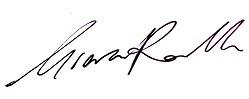 